CERTIFICATE NO.:       -     CERTIFICATE OF INSURANCESPECIAL EVENT LIABILITY PROGRAM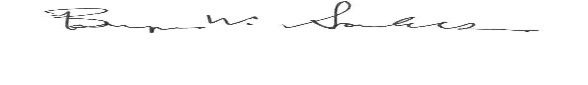 AUTHORIZED REPRESENTATIVE: DATE ISSUED: 	     	PRODUCERPRODUCERPRODUCERPUBLIC ENTITY (ADDITIONAL INSURED)PUBLIC ENTITY (ADDITIONAL INSURED)Alliant Insurance Services, Inc. in conjunction withApex Insurance ServicesP O Box 8473Pasadena, CA 91109License No: OC 36861Alliant Insurance Services, Inc. in conjunction withApex Insurance ServicesP O Box 8473Pasadena, CA 91109License No: OC 36861Alliant Insurance Services, Inc. in conjunction withApex Insurance ServicesP O Box 8473Pasadena, CA 91109License No: OC 36861NAMED INSURED (EVENT HOLDER):NAMED INSURED (EVENT HOLDER):NAMED INSURED (EVENT HOLDER):EVENT INFORMATION:TYPE: 		     	DATE(S): 		     	LOCATION: 		     	*Liquor Liability     Yes      No **Liquor Liability after  ends before   EVENT INFORMATION:TYPE: 		     	DATE(S): 		     	LOCATION: 		     	*Liquor Liability     Yes      No **Liquor Liability after  ends before   This is to certify that the insurance policy listed below has been issued to the above insured named (event holder) for the policy period indicated.  The insurance  described herein is subject to all the terms, exclusions and conditions of such policy(ies) unless amended as described in Special Conditions.INSURANCE CARRIER: Evanston Insurance CompanyMASTER POLICY NUMBER MKLV7PBC001381MASTER POLICY DATES:  EFFECTIVE:  JANUARY 1, 2023  EXPIRATION: JANUARY 1, 2024This is to certify that the insurance policy listed below has been issued to the above insured named (event holder) for the policy period indicated.  The insurance  described herein is subject to all the terms, exclusions and conditions of such policy(ies) unless amended as described in Special Conditions.INSURANCE CARRIER: Evanston Insurance CompanyMASTER POLICY NUMBER MKLV7PBC001381MASTER POLICY DATES:  EFFECTIVE:  JANUARY 1, 2023  EXPIRATION: JANUARY 1, 2024This is to certify that the insurance policy listed below has been issued to the above insured named (event holder) for the policy period indicated.  The insurance  described herein is subject to all the terms, exclusions and conditions of such policy(ies) unless amended as described in Special Conditions.INSURANCE CARRIER: Evanston Insurance CompanyMASTER POLICY NUMBER MKLV7PBC001381MASTER POLICY DATES:  EFFECTIVE:  JANUARY 1, 2023  EXPIRATION: JANUARY 1, 2024This is to certify that the insurance policy listed below has been issued to the above insured named (event holder) for the policy period indicated.  The insurance  described herein is subject to all the terms, exclusions and conditions of such policy(ies) unless amended as described in Special Conditions.INSURANCE CARRIER: Evanston Insurance CompanyMASTER POLICY NUMBER MKLV7PBC001381MASTER POLICY DATES:  EFFECTIVE:  JANUARY 1, 2023  EXPIRATION: JANUARY 1, 2024This is to certify that the insurance policy listed below has been issued to the above insured named (event holder) for the policy period indicated.  The insurance  described herein is subject to all the terms, exclusions and conditions of such policy(ies) unless amended as described in Special Conditions.INSURANCE CARRIER: Evanston Insurance CompanyMASTER POLICY NUMBER MKLV7PBC001381MASTER POLICY DATES:  EFFECTIVE:  JANUARY 1, 2023  EXPIRATION: JANUARY 1, 2024COMMERCIAL GENERAL LIABILITYGeneral Aggregate LimitProducts & Completed OperationsPersonal & Advertising InjuryEach Occurrence LimitDamage To Premises Rented To You (Any One Premises)Medical Payments (Any One Person)Liquor Liability  (If purchased)Optional Limits Purchased       $1,000,000/$3,000,000       $2,000,000/$2,000,000Damage To Property (If purchased)$ 2,000,0001,000,0001,000,0001,000,000100,0005,0001,000,000$ 2,000,0001,000,0001,000,0001,000,000100,0005,0001,000,000OCCURRENCE FORMDEDUCTIBLE:  NONESPECIAL CONDITIONS: The following endorsements attached to the Master Policy do not apply to this Certificate Of Insurance:MEGL643The limits of insurance apply separately to each event insured by this policy as if a separate policy of insurance has been issued for that event.The limits of insurance apply separately to each event insured by this policy as if a separate policy of insurance has been issued for that event.The limits of insurance apply separately to each event insured by this policy as if a separate policy of insurance has been issued for that event.The limits of insurance apply separately to each event insured by this policy as if a separate policy of insurance has been issued for that event.The limits of insurance apply separately to each event insured by this policy as if a separate policy of insurance has been issued for that event.OTHER ADDITIONAL INSUREDSOTHER ADDITIONAL INSUREDSOTHER ADDITIONAL INSUREDSOTHER ADDITIONAL INSUREDSOTHER ADDITIONAL INSUREDSCANCELLATION:  Should the above described policy be cancelled before the expiration date thereof, notice will be delivered in accordance with the policy provisions.   CANCELLATION:  Should the above described policy be cancelled before the expiration date thereof, notice will be delivered in accordance with the policy provisions.   CANCELLATION:  Should the above described policy be cancelled before the expiration date thereof, notice will be delivered in accordance with the policy provisions.   CANCELLATION:  Should the above described policy be cancelled before the expiration date thereof, notice will be delivered in accordance with the policy provisions.   CANCELLATION:  Should the above described policy be cancelled before the expiration date thereof, notice will be delivered in accordance with the policy provisions.   